 ΠΑΝΕΠΙΣΤΗΜΙΟ  ΠΕΛΟΠΟΝΝΗΣΟΥ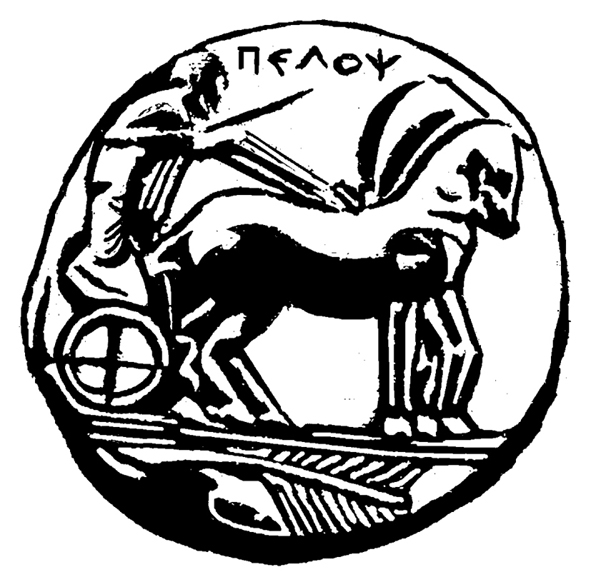 ΣΧΟΛΗ  ΟΙΚΟΝΟΜΙΑΣ  ΚΑΙ ΤΕΧΝΟΛΟΓΙΑΣΤΜΗΜΑ ΔΙΟΙΚΗΤΙΚΗΣ ΕΠΙΣΤΗΜΗΣ ΚΑΙ ΤΕΧΝΟΛΟΓΙΑΣΔΙΑΤΜΗΜΑΤΙΚΟ ΠΡΟΓΡΑΜΜΑ ΜΕΤΑΠΤΥΧΙΑΚΩΝ ΣΠΟΥΔΩΝΟΡΓΑΝΩΣΗ ΚΑΙ ΔΙΟΙΚΗΣΗ  ΕΠΙΧΕΙΡΗΣΑΕΩΝ ΣΤΟΝ ΑΓΡΟ-ΔΙΑΤΡΟΦΙΚΟ ΤΟΜΕΑ                                               ΑΝΑΚΟΙΝΩΣΗΣας ενημερώνουμε ότι οι εγγραφές των επιτυχόντων του ακαδημαϊκού έτους 2021-2022 θα πραγματοποιηθούν από την Δευτέρα 11 Οκτωβρίου  2021 έως την Δευτέρα 18 Οκτωβρίου 2021 .Οι νέοι φοιτητές θα πρέπει να αποστείλουν με email στο mba.agrifood@uop.gr  φωτοαντίγραφο Δελτίου Αστυνομικής Ταυτότηταςτο αποδεικτικό κατάθεσης τραπέζης της πρώτης δόσης διδάκτρων ύψους 1.100,00 ευρώ, στο λογαριασμό: GR88 0172 5030 0055 0310 4416 675 της Τράπεζας Πειραιώς όπου θα αναγράφονται τα στοιχεία:ΟΝΟΜΑΤΕΠΩΝΥΜΟ ΦΟΙΤΗΤΗΑΙΤΙΟΛΟΓΙΑ: «ΠΜΣ  στον ΑΓΡΟ ΔΙΑΤΡΟΦΙΚΟ ΤΟΜΕΑ» (ΚΩΔΙΚΟΣ ΕΡΓΟΥ 80603)Αίτηση εγγραφής (επισυνάπτεται)ΕΝΑΡΞΗ ΜΑΘΗΜΑΤΩΝ ΠΑΡΑΣΚΕΥΗ  29/10/2021ΤΕΛΙΚΟΣ ΠΙΝΑΚΑΣ ΚΑΤΑΤΑΞΗΣ ΕΠΙΤΥΧΟΝΤΩΝΤΕΛΙΚΟΣ ΠΙΝΑΚΑΣ ΚΑΤΑΤΑΞΗΣ ΕΠΙΤΥΧΟΝΤΩΝΑ/ΑΑΡΙΘΜΟΣ ΤΑΥΤΟΤΗΤΑΣ1ΑΖ7242432ΑΖ9901133ΑΙ7997624ΑΒ7781915ΑΗ7295986ΑΑ4259927ΑΖ7347888ΑΒ7828709ΑΚ95558410ΑΜ59484411Φ21137112Τ25631313ΑΙ79308514ΑΕ25351215ΑΗ59267116ΑΕ75199517ΑΗ99863018ΑΗ72446619ΑΚ36143420ΑΖ73689321ΑΙ24931422ΑΖ73291423ΑΒ08012024ΑΖ22483125ΑΝ80325026ΑΕ37208127ΑΜ05637628ΑΗ23145329ΑΕ25106430ΑΙ79974531ΑΖ72415832ΑΖ72426833ΑΙ230928